ИЗВЈЕШТАЈ О ПРОВОЂЕЊУ КАМПАЊЕ „БУДИМО ВИДЉИВИ, БУДИМО ОПРЕЗНИ“У саобраћајним незгодама у Републици Српској у 2012. години смртно је страдало 40 пјешака. У 2012. години, у односу на 2011. годину, смањен је број смртно страдалих код свих категорија учесника у саобраћају, осим кад су у питању пјешаци. У односу на 2011. годину број смртно страдалих пјешака у 2012. години повећан је за чак 50%. Према подацима МУП РС, кад је у питању старосна доб погинулих, највише погинулих је старије од 60 година. Скоро све незгоде догодиле су се у ноћним условима одвијања саобраћаја (већина незгода између 16 часова и 22 часа), ван насеља, на отвореном и неосвијетљеном дијелу пута.Прописима из области безбједности саобраћаја утврђена је обавеза пјешака да у ноћним условима одвијања саобраћаја, ако се крећу коловозом, морају имати на себи свјетлоодбојни прслук или бити освијетљени на други начин. У пракси је објективно врло тешко контролисати провођење ове одредбе закона, а недавно проведена анкета показала је да пјешаци уопште не користе свјетлоодбојне прслуке. У земљама у окружењу све се више користе разни ретрорефлектујући предмети и ознаке на одјећи који повећавају могућност уочавања пјешака на више од 100 м.Такође, прописима је предвиђена обавеза возача да у опреми возила имају свјетлоодбојни прслук, и да исти носе на себи приликом боравка ван возила на јавном путу, али се у пракси исти још увијек недовољно користи.Агенција за безбједност саобраћаја Републике Српске заједно са Министарством саобраћаја и веза, Министарством унутрашњих послова, Ауто-мото савезом Републике Српске, јединицама локалне самоуправе, редакцијом „Саобраћај и ми“ и радио станицама реализовала је кампању под називом „Будимо видљиви – будимо опрезни“ која је трајала у периоду од 11. до 22. фебруара 2013. године. Кампања је имала за циљ да укаже пјешацима на опасности  којима су изложени приликом кретања коловозом у ноћним условима вожње, како се кретати правилно, као и да возачима и лицима која се превозе у возилу укаже на потребу кориштења свјетлодобојног прслука приликом напуштања возила на јавном путу, да се утиче на ставове возач везано за кретање путним дионицама гдје се могу очекивати пјешаци да смање брзину кретања и повећају опрез,  да се укаже возачима колико је битно да стакла на возилу буду чиста и да фарови буду исправно подешени и чисти.Основна порука кампање била је „БУДИМО ВИДЉИВИ – БУДИМО ОПРЕЗНИ“.У току ове превентивне кампање реализоване су сљедеће активности:Агенција за безбједност саобраћај заједно са Министарством саобраћаја и веза, Министарством унутрашњих послова, Ауто-мото савезом Републике Српске, јединицама локалне самоуправе, редакцијом „Саобраћај и ми“ креирала је летак за кампању „Будимо видљиви – будимо опрезни“ и радио џингл и уз пропратно писмо доставила свим jединицама локалне самоуправе и радио станицама у Републици Српској. У ОШ „Вук Караџић“ у бањалучком насељу Чесма ученицима су подјељене флуросцентне траке. 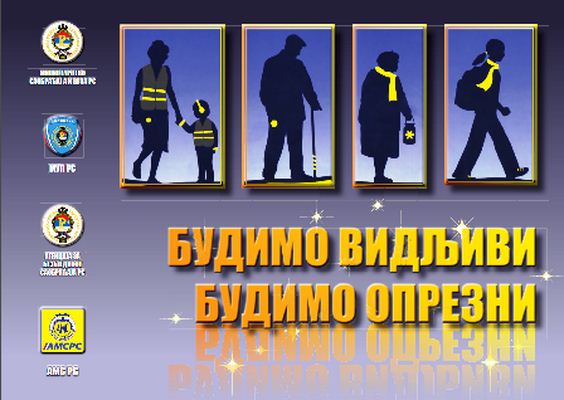 Полицијски службеници МУП Републике Српске у оквиру својих редовних послова вршили су контролу кретања пјешака у ноћним условима одвијања саобраћаја, контролу алкохолисаности пјешака, контролу опреме у возилима и употребу свијетлоодбојни прслука.Полицијски службеници Центра јавне безбједности Бијељина у сарадњи са Ауто-мото савезом Републике Српске поред редовне контроле кретања пјешака, 14.02.2013. године у улици Вука Караџића испред зграде Основног суда дијелили су летке кампање „Будимо видљиви – будимо опрезни“.Полицијски службеници Центра јавне безбједности Требиње у сарадњи са радницима локалног Ауто-мото друштва Требиње поред редовне контроле кретања пјешака, од 13.02.2013. године дијелили су летке кампање „Будимо видљиви – будимо опрезни“.Ауто-мото савез Републике Српске оштампао је 10 000 летака и преко својих Ауто-мото друштава дистрибуирао по приградским и сеоским срединама на погодним локацијама као што су трговине, пољопривредне апотеке, задруге и слично, као и директно возачима.Министарство саобраћаја и веза вршило је надзор над радом станица техничког прегледа у погледу контроле исправности опреме у возилу (свијетлоодбојни прслук).Ову медијску кампању подржало је преко 15 локалних радио станица широм Републике Српске ( Радио студио 078 Лакташи, Радио Градишка, Радио Билећа, Радио Модрича, Балкан Хип-Хоп, Радио Бобар, Радио Козарска Дубица, Радио Љубиње, Боксит радио, радио Добој и др.) неколико Радио – телевизија ( Бел  телевизија, Елта хд, Радио-телевизија Козарска Дубица, ТВ Слобомир) као и неколико дневних новина (Независне новине, Прес, Глас српске). Радио – телевизија Републике Српске у емисији Фокус најавила је кампању „Будимо видљиви, будимо опрезни“. Кампања је  пропраћена на интернет страници Агенције за безбједност саобраћаја Републике Српске, интернет страницама укључених субјеката, као и на бројним другим интернет  страницама ( www.infobanjaluka.com; www.glassrpske.com; www.nezavisne.com; www.opstina-celinac.com; www.vijesti.in.rs; www.avaz.ba; www.mup.vladars.net; www.ams-rs.com; www.trebinjedanas.com; www.capital.ba: www.panradio.com; www.banjaluka-info.com; www.balkanhiphopradio.com; www.cafe.ba; www.vozi.org; www.lokoportal.com; www.radiogradiska.net; www.srna.rs; www.magic.ba; www.srpskacafe.com; www.radioprnjavor.com; www.vazdan.com; www.hercegovina.inf; www.banjaluka.com;  www.mondo-m:tel; www.nedstor.com; www.6yka.com; www.novosti.rs.sr; www.press.rs; www.rtvis.tv; www.twiter.com; www.trebinje059.com; www.vijesti.in.rs; ).     У ову кампању укључиле су се бројне јединице локалне самоуправе са различитим видовима учешћа (штампали летке, анкетирали пјешаке, обезбиједили емитовање радио џингла на локалним радио станицама, у сарадњи са Полицијским станицама дијелили летке и сл.). Неке од јединица локалне самоуправе доставиле су извјештај о проведеној кампањи.У граду  Добоју  кампању „Будимо видљиви – будимо опрезни“ су организовали и провели Предсједник савјета за безбједност саобраћаја и Предсједник комисије за безбједност саобраћаја уз помоћ Полицијске станице за безбједност саобраћаја, савјета мјесних заједница и локалних школа. У оквиру кампање извршено је анкетирање  400 учесника различити старосни категорија, на локалном „Радио Добоју“  емитован је више пута дневно, 15 дана промотивни џинг, по школама и мјесним заједницама одржана су предавања на тему безбједност пјешака у саобраћају у склопу којих су пуштани одговарајући видео матријали који говоре о саобраћајним незгодама. Предсједник комисије за безбједност саобраћаја гостовао је у промотивној емисији радио Добоја под називом „Актуелности“ гдје је тема била „Пјешаци, будимо видљиви, будимо опрезни“. Полицијска станица за безбједност саобраћаја вршила је контролу у оквиру својих редовних послова. АС општине Берковићи у оквиру кампање „Будимо видљиви – будимо опрезни“ урадила је следеће: преко локалне радио станице обезбиједила емитовање радио џингла у временском периоду од 11. до 22. фебруара.АС општине Крупа на Уни у оквиру кампање „Будимо видљиви – будимо опрезни“ анкетирала је одређени број грађана.Општина Србац у оквиру кампање „Будимо видљиви – будимо опрезни“  анкетирала је 50 грађана.Општина Сребреница у оквиру кампање „Будимо видљиви – будимо опрезни“ анкетирала је 48 грађана.Општина Градишка у оквиру кампање „Будимо видљиви – будимо опрезни“ урадила је следеће: израдила 300 летака и 220 анкетних листића, анкетирала 220 учесника у саобраћају, подијелили 300 летака које је израдио Савјет за безбједност саобраћаја Општине Градишка и 200 летака које је доставио Ауто-мото савез Републике Српске. Кампању су медијски пропратили РТРС и Радио Градишка. Општина Зворник је у оквиру кампање „Будимо видљиви – будимо опрезни“ извршила анкетирање радника запослених у Административној служби.Општина Милићи у оквиру кампање „Будимо видљиви – будимо опрезни“ заједно са АМД Милић анкетирала је одређени број грађана.Кампања је реализована уз минималне финансијске трошкове.ЗАКЉУЧАК:Неопходно је обезбиједити одговарајућа финансијска средства како би се кампања провела у потпуности и на тај начин остварили пуни ефекти, Потребно је провести истраживање о ефектима кампање и оствареном утицају на циљну групу,Уз ограничења у погледу расположивих финансијских средстава кампањом су остварени минимални планирани циљеви,Неопходно је обезбиједити више времена за планирање кампање, односно, са припремом материјала за кампању почети најкасније 45 дана прије почетка кампање,Потребно је обезбиједити учешће свих јединица локалне самоуправе у провођењу кампање.Датаљнији извјештај о спроведеној превентивној кампањи „Будимо видљиви – будимо опрезни“ можете прочитати на веб страници Агенције за безбједност саобраћаја www.absrs.org .    Примјер: Резултати анкетирања проведеног у општини ГрадишкаДИО : ИНФОРМАЦИЈЕ О УКЉУЧЕНИМ СУБЈЕКТИМАДИО : ИНФОРМАЦИЈЕ О УКЉУЧЕНИМ СУБЈЕКТИМАМинистарство саобраћаја и веза Републике Српске;Министарство унутрашњих послова Републике Српске;Агенција за безбједност саобраћаја Републике Српске;Ауто мото савез Републике Српске;Јединице локалне самоуправе;Редакција „Саобраћај и ми“;Радио станице.Укључени субјекти у провођење ПројектаМинистарство саобраћаја и веза Републике Српске;Министарство унутрашњих послова Републике Српске;Агенција за безбједност саобраћаја Републике Српске;Ауто мото савез Републике Српске;Јединице локалне самоуправе;Редакција „Саобраћај и ми“;Радио станице.Одговорне особеМСВ РС, Наташа Костић,МУП РС, Горан Шмитран,МУП РС, Зоран Средић,AБС РС, Милија Радовић, АМС РС, Јелица Лубура, 